Скорректированы некоторые позиции перечня главных администраторов доходов бюджета ФФОМС Уточнения коснулись позиций, администрируемых ФНС России, в части поступлений от уплаты страховых взносов на ОМС. 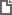 Постановление Правительства РФ от 17.01.2023 N 34
"О внесении изменений в перечень главных администраторов доходов бюджета Федерального фонда обязательного медицинского страхования" 